«Ноябрьский Садовый Центр»производство цветочной  продукции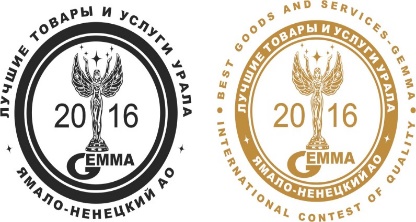 Адрес - г. Ноябрьск, Вынгапуровское шоссе,                   Производственная база при КС-1, теплица № 1-4
                                                                                       тел.: 8 (3496) 430-700; 8(3496)430-341;8 (922) 284-20-80; 8(922)280-57-59e-mail: ns.centr@yandex.ruКоммерческое предложение от 01.03.2024г.Мы выращиваем наши цветы из профессиональных семян от ведущих мировых производителей (PanAmerican Seed, Florana, Takii, Hem Genetics, Goldsmith, Benary, Sakata, Syngenta). Наши цветы соответствуют самым высоким требованиям качественной цветочной рассады.ОДНОЛЕТНИЕ РАСТЕНИЯАлиссум ALYSSUM CLEAR CRYSTAL® WHITE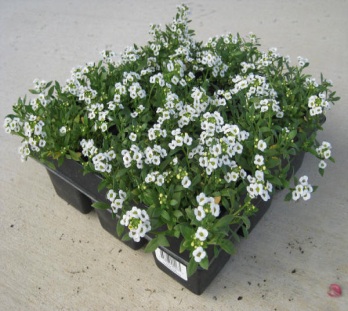 15-25 смбелыйшт55,00Алиссум ALYSSUM CLEAR CRYSTAL® LAVENDER SHADES  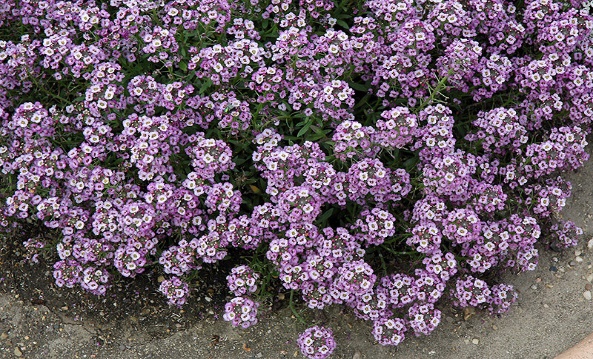 15-25 смлавандовыйшт55,00Колеус COLEUS WIZARD®GOLDEN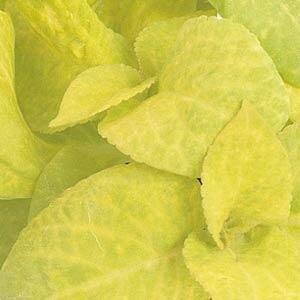 25 смжелтыйшт55,00 Колеус COLEUS WIZARD®VELVET RED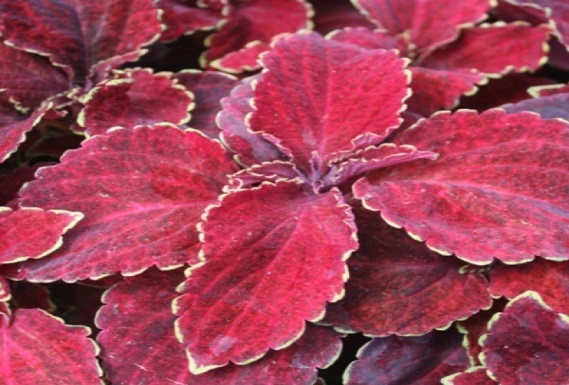 25 смкрасныйшт55,00Георгина DAHLIA FIGARO RED SHADES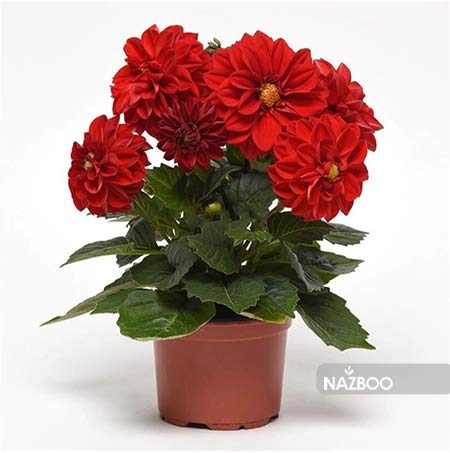 45-50 смкрасныйшт55,00 Георгина DAHLIA FIGARO VIOLET SHADES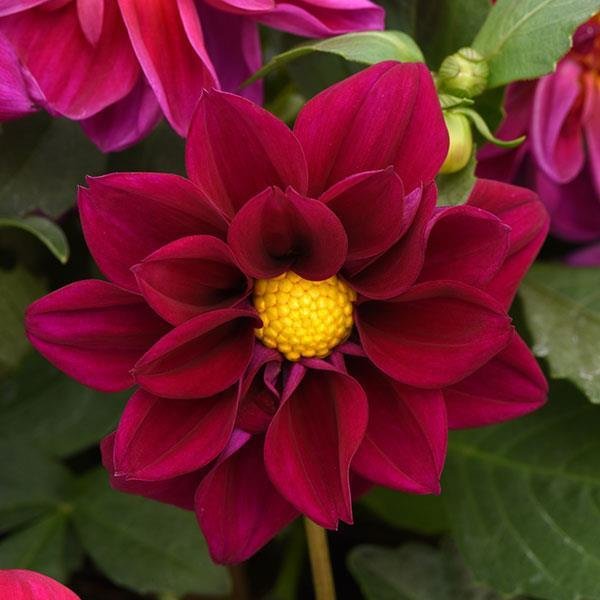 45-50 смфиолетовыйшт55,00Георгина DAHLIA variabilis Figaro Yellow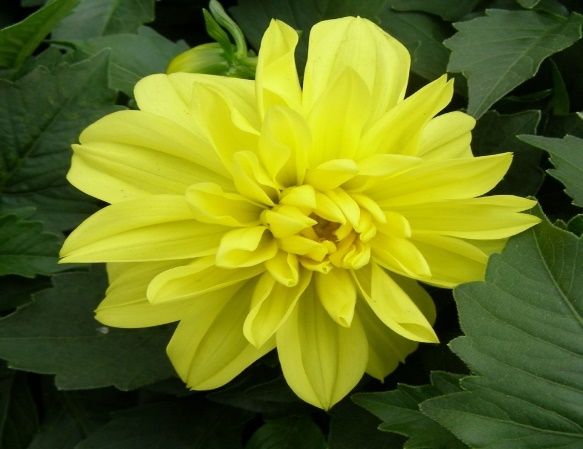 20-25 смжелтыйшт55,00Гацания GAZANIA NEW DAY® MIX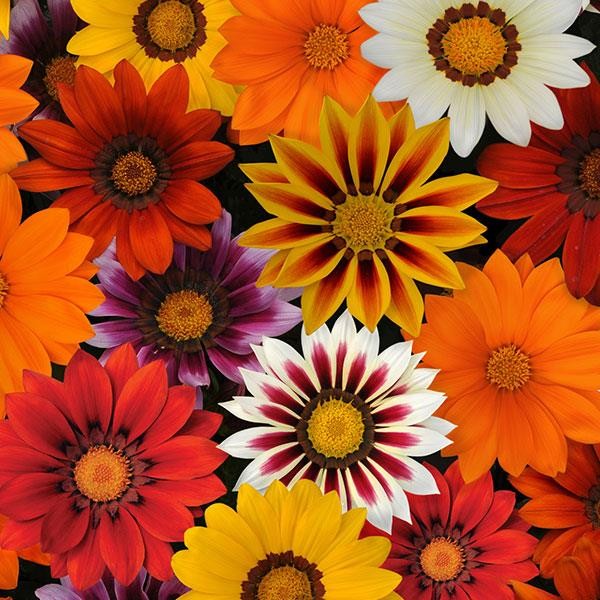 25 сммиксшт55,00GAZANIA NEW DAY®RED SHADES 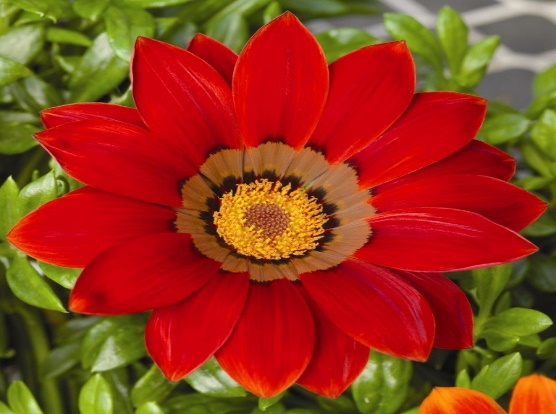 20-25 смкрасныйшт   55,00GAZANIA NEW DAY®YELLOW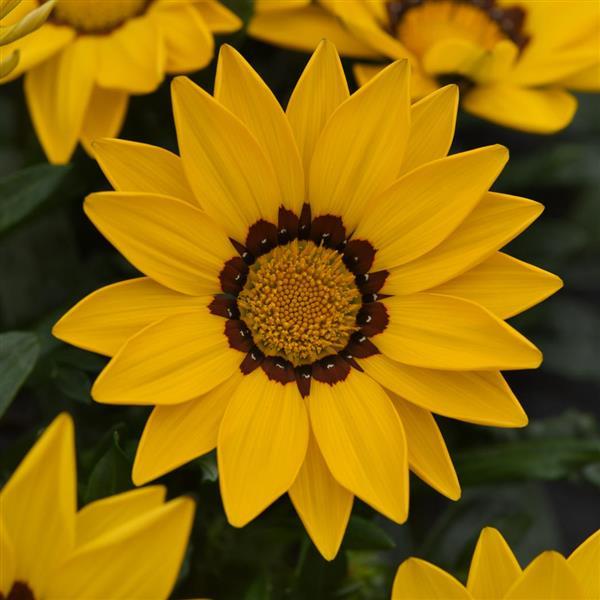 20-25 смжелтыйшт55,00Тагетес TAGETES AFRICAN TAISHAN® GOLD 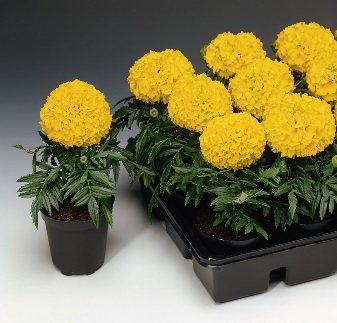 25-30 смжелтыйшт55,00Тагетес TAGETES AFRICAN TAISHAN® ORANGE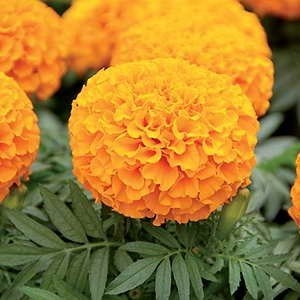 25-30 сморанжевыйшт55,00Тагетес TAGETES AFRICAN TAISHAN 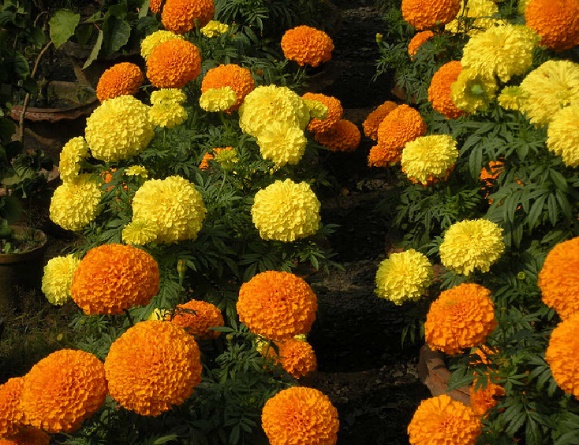 25-30 сммиксшт55,00Тагетес TAGETES, FRENCH DWARF ANEMONE DURANGO® RED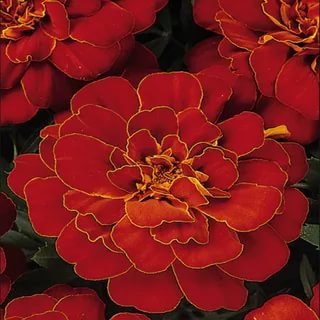 20-25 смкрасныйшт55,00Тагетес TAGETES, FRENCH DWARF CRESTED BONANZA DEEP ORANGE 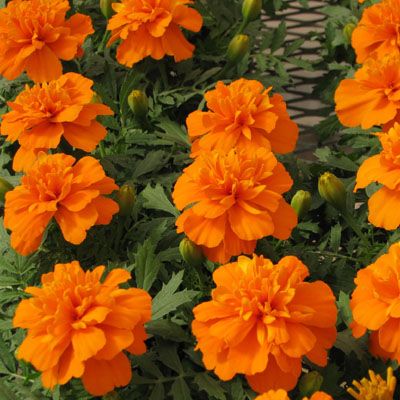 20-25 сморанжевыйшт55,00Тагетес TAGETES, FRENCH DWARF CRESTED BONANZA FLAME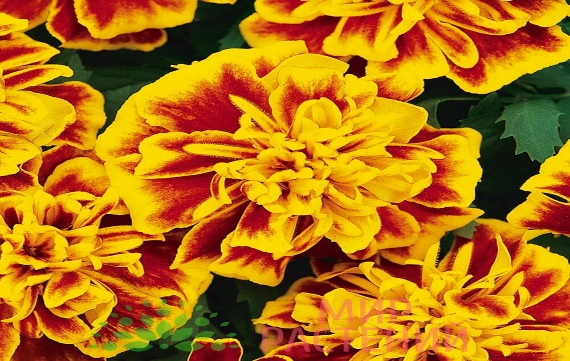 20-25 смдвухцветныйшт55,00Тагетес TAGETES, FRENCH DWARF CRESTED BONANZA GOLD 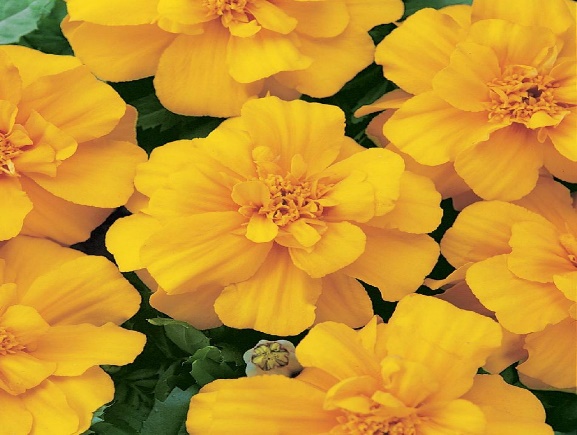 20-25 смжелтыйшт55,00 Тагетес TAGETES, FRENCH DWARF CRESTED BONANZA MIX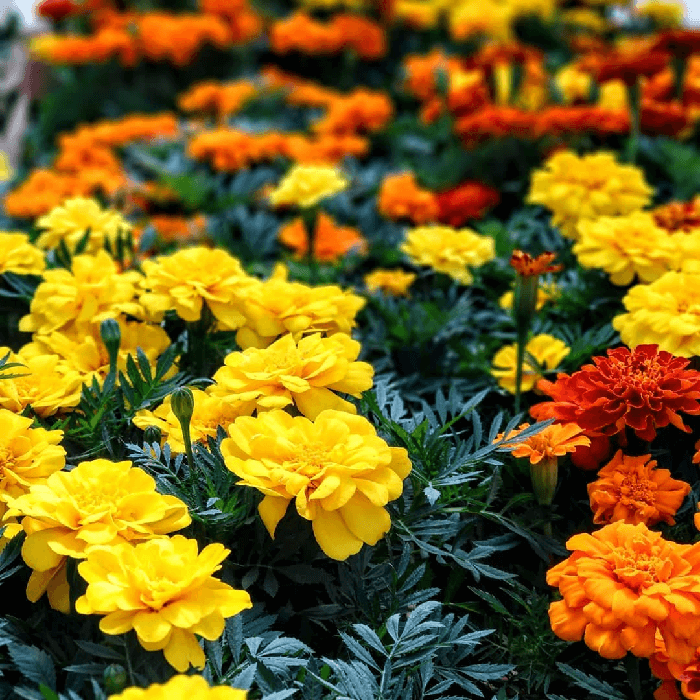 20-25 сммиксшт55,00Танацетум TANACETUM, CUT FLOWER VEGMO SINGLE 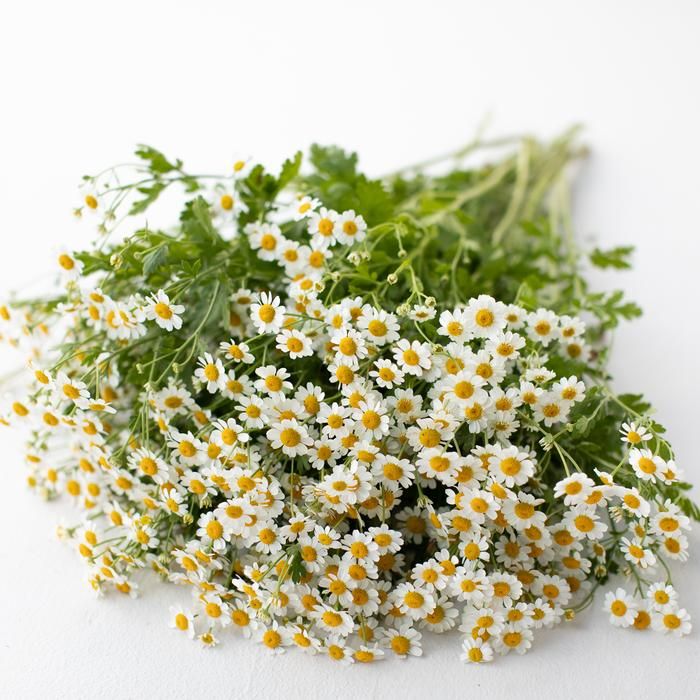 50смбелыйшт100,00 Виола VIOLA, F1 LARGE-FLOWERED SPRING MATRIX BEACONSFIELD 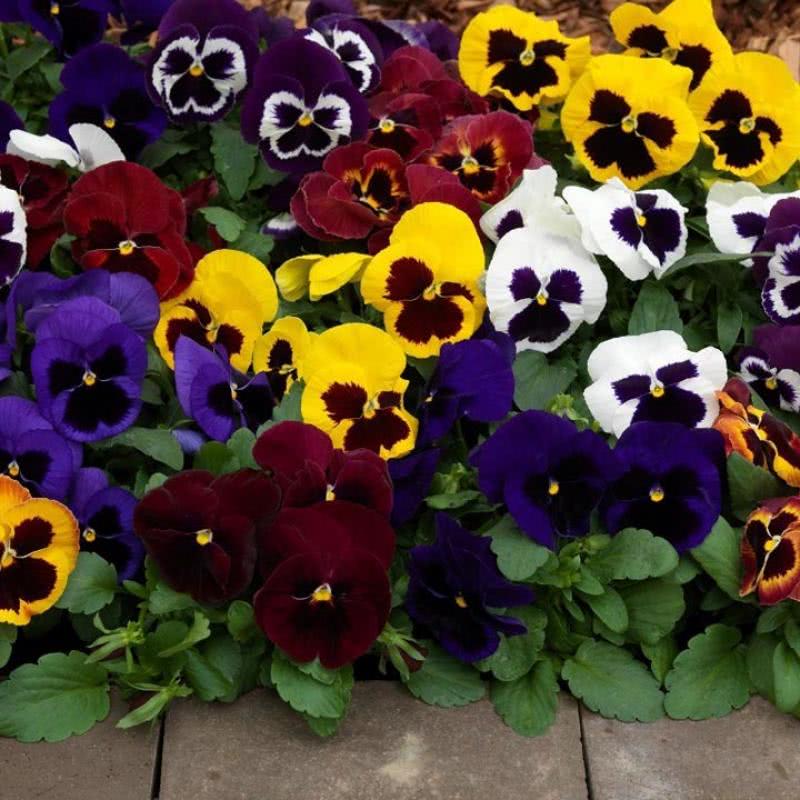 20-25 сммиксшт55,00Виола VIOLA, F1 LARGE-FLOWERED SPRING MATRIX BLUE BLOTCH 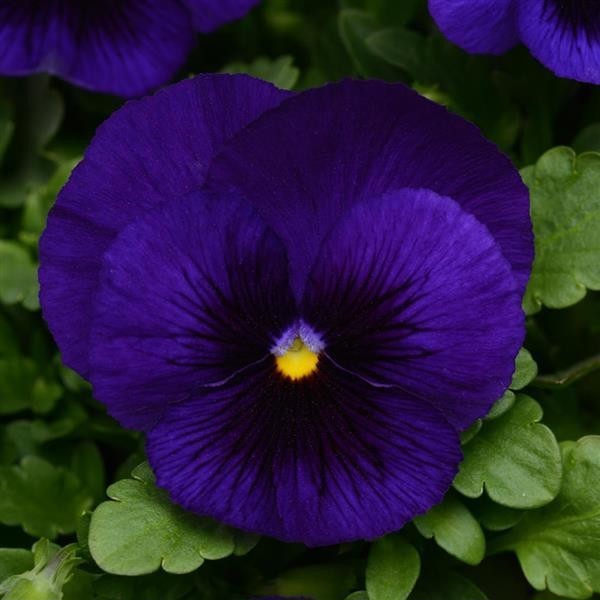 20-25 смсинийшт55,00Виола VIOLA, F1 LARGE-FLOWERED SPRING MATRIX RED BLOTCH 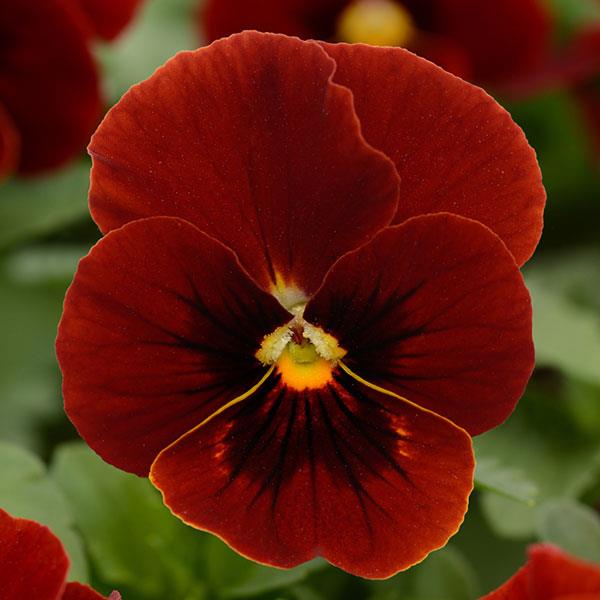 20-25 смкрасныйшт55,00Виола VIOLA, F1 LARGE-FLOWERED SPRING MATRIX ROSE BLOTCH 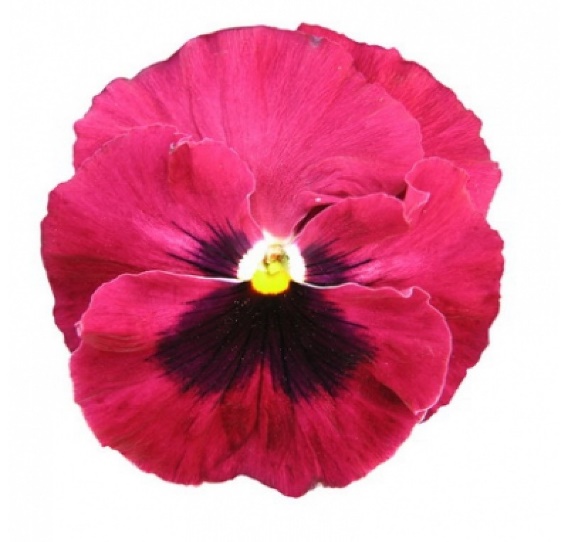 20-25 смрозовыйшт55,00Виола VIOLA, F1 LARGE-FLOWERED SPRING MATRIX WHITE BLOTCH 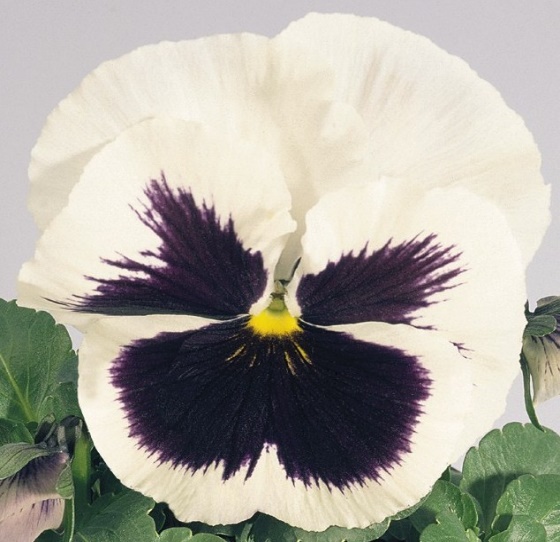 20-25 смбелыйшт55,00Виола VIOLA, F1 LARGE-FLOWERED SPRING MATRIX YELLOW BLOTCH 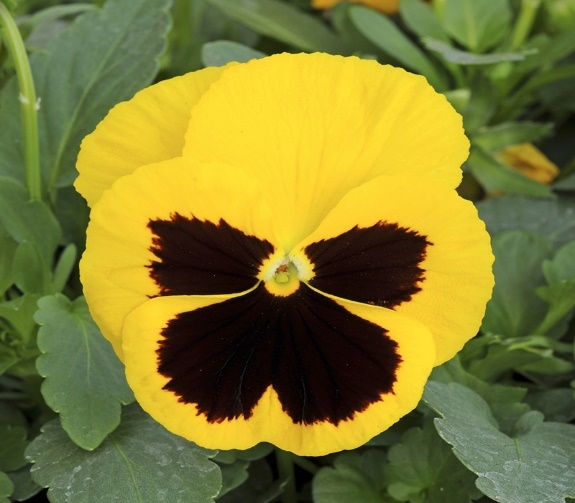 20-25 смжелтыйшт55,00Календула Calendula officinalis Bon Bon Mix 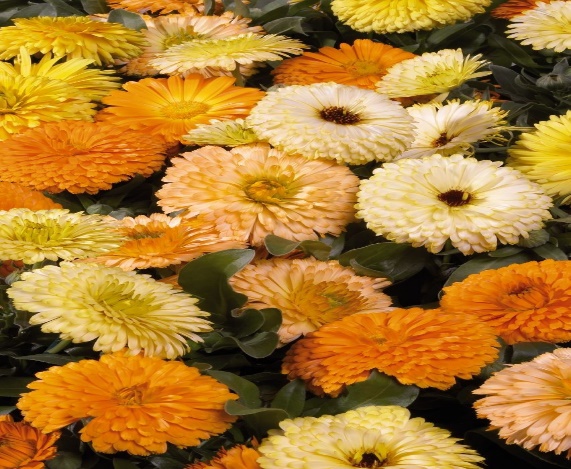 20-25 сммиксшт55,00Космея Cosmos bipinnatus Casanova Pink 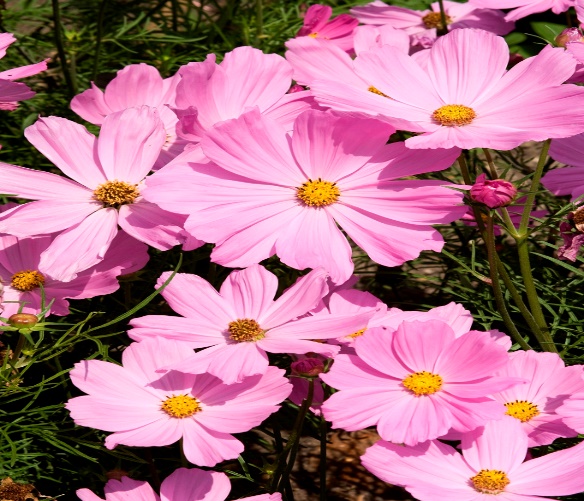 20-25 смрозовыйшт55,00 Флокс PHLOX 21ST CENTURY MIX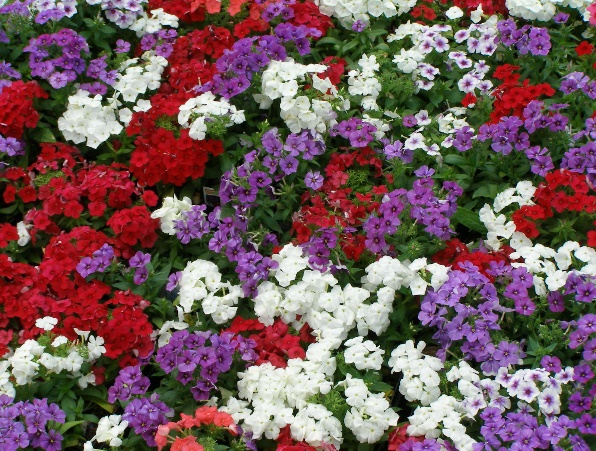 20 сммиксшт55,00 Портулак PORTULACA HAPPY HOUR MIX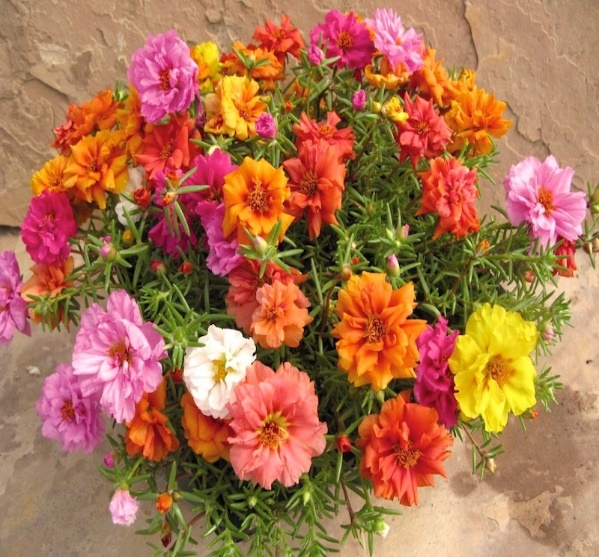 ----Агератум Ageratum houstonianum dwarf Aloha blue F1 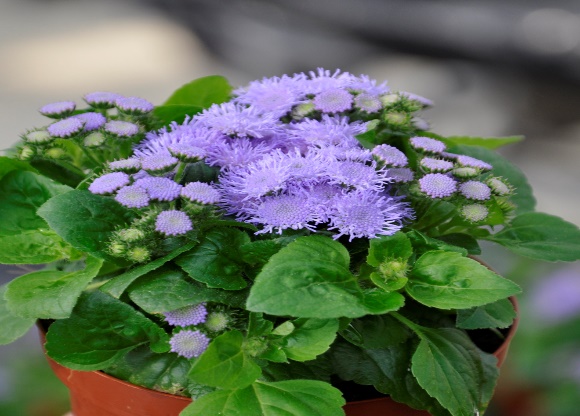 20-25 смсинийшт55,00 Цинния микс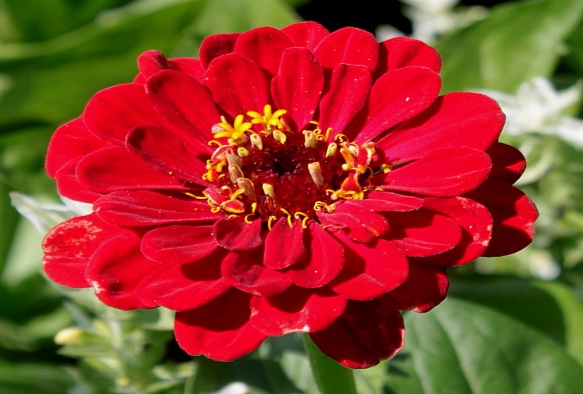 45-50 смкрасныйшт55,00Гвоздика Anthos Light Pink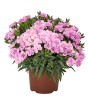 20-25 смнежно-розовыйшт250,00Гвоздика Anthos Purple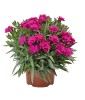 20-25 смпурпурныйшт250,00Гвоздика Anthos red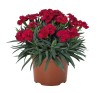 20-25 смкрасныйшт250,00Бегония Begonia semp Highlight White 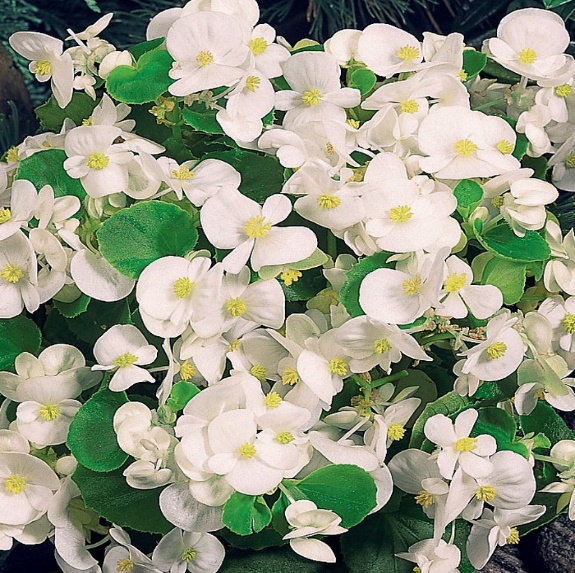 20-25 смбелыйшт55,00Бегония Begonia semp Highlight Pink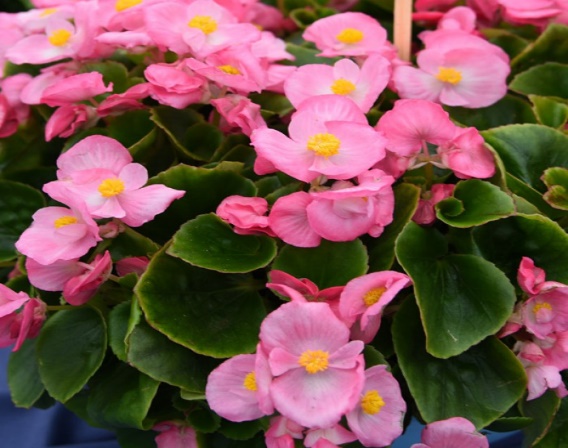 20-25 смрозовыйшт55,00Бегония Begonia semperflorens Cocktail® Gin®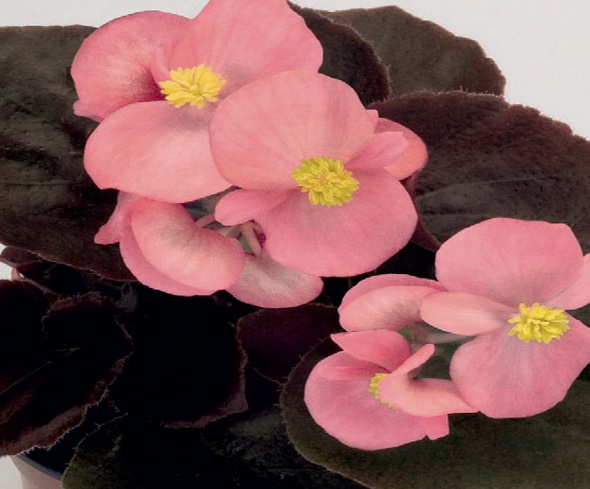 15-20 смрозовыйшт55,00Бегония Begonia semperflorens Cocktail® Vodka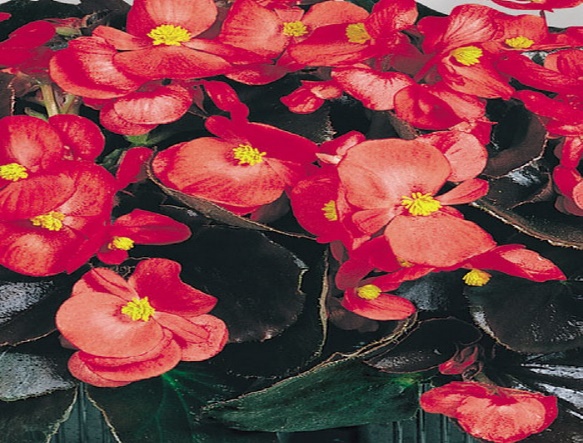 15-20 смкрасныйшт55,00Бегония Begonia semperflorens Cocktail® Whisky®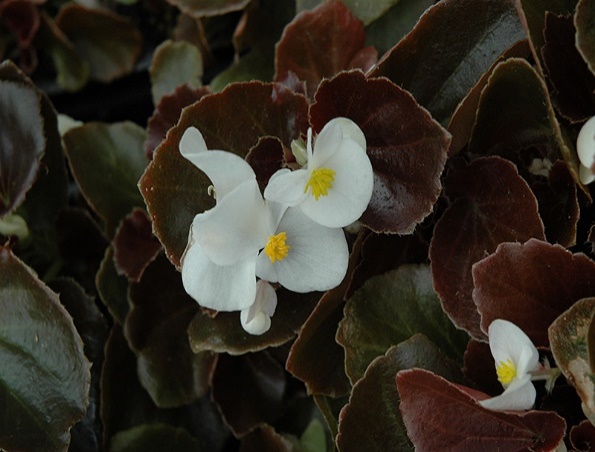 15-20 смбелыйшт55,00Бегония BEGONIA semp Viking XLRed on Green 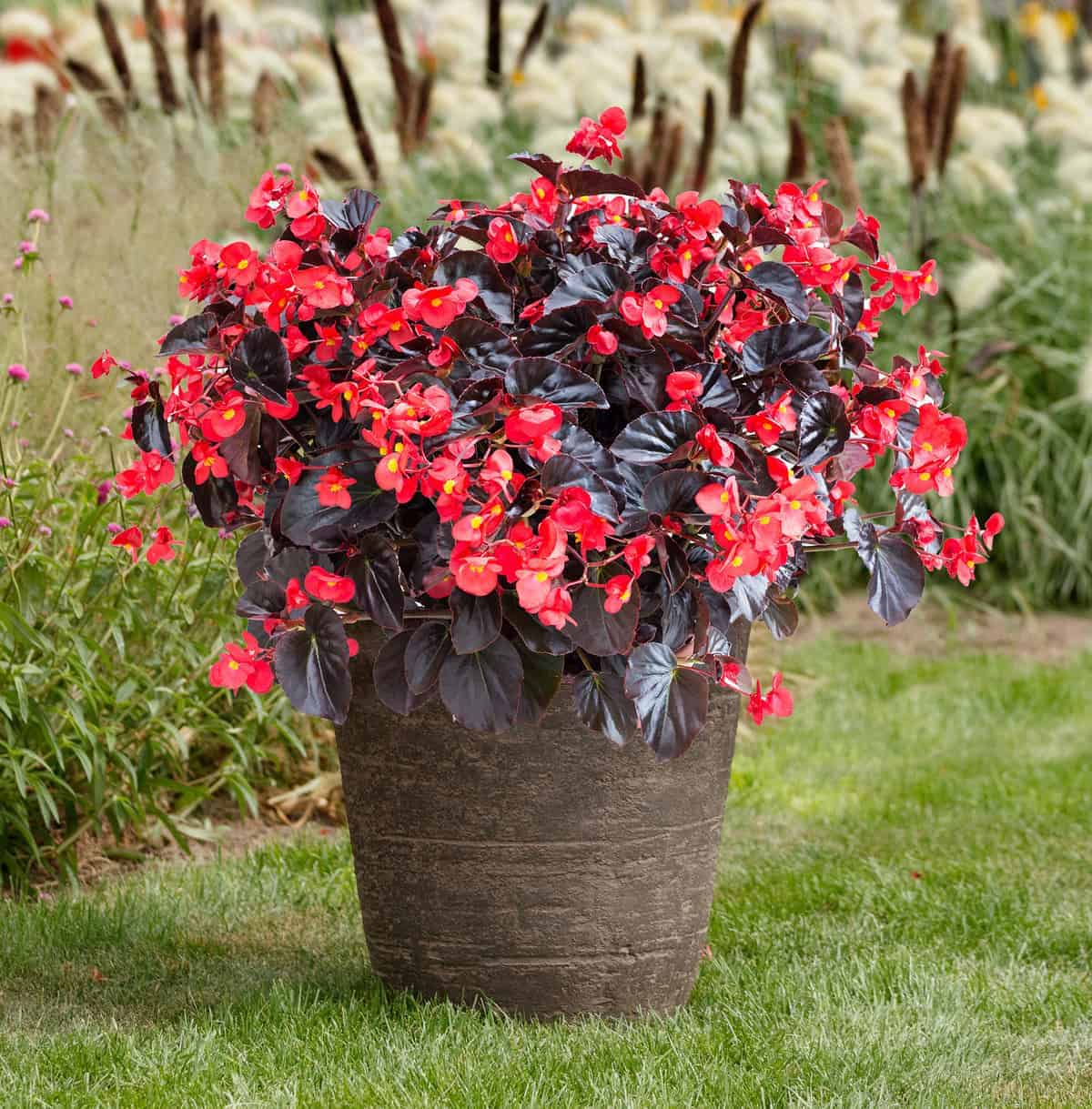 --Бегония BEGONIA semp Viking XLRose on Green 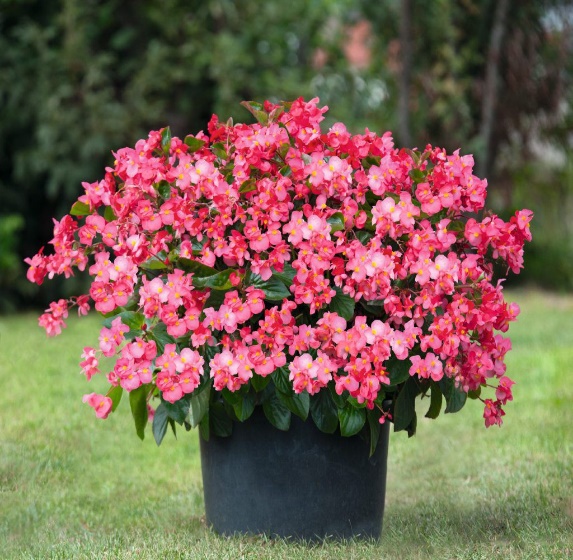 --Подсолнечник Helianthus annuus Pacino® Cola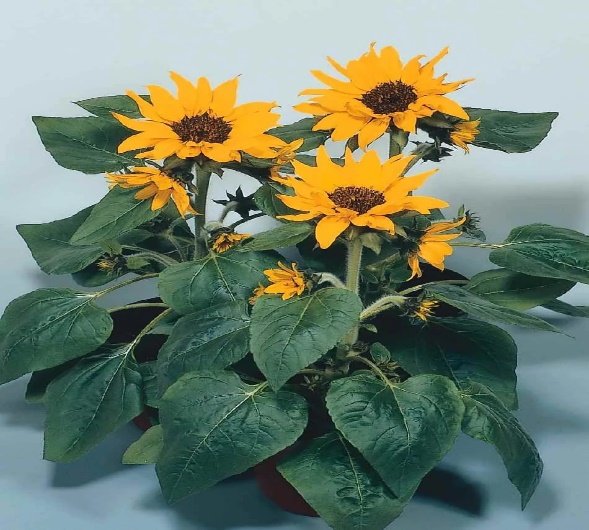 ---100,00Лобелия Lobelia erinus Blue Palace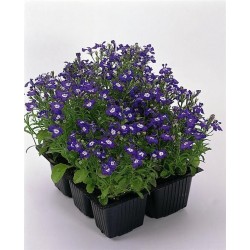 15-20 смBlueшт55,00 Лобелия Lobelia erinus Sky Blue Palace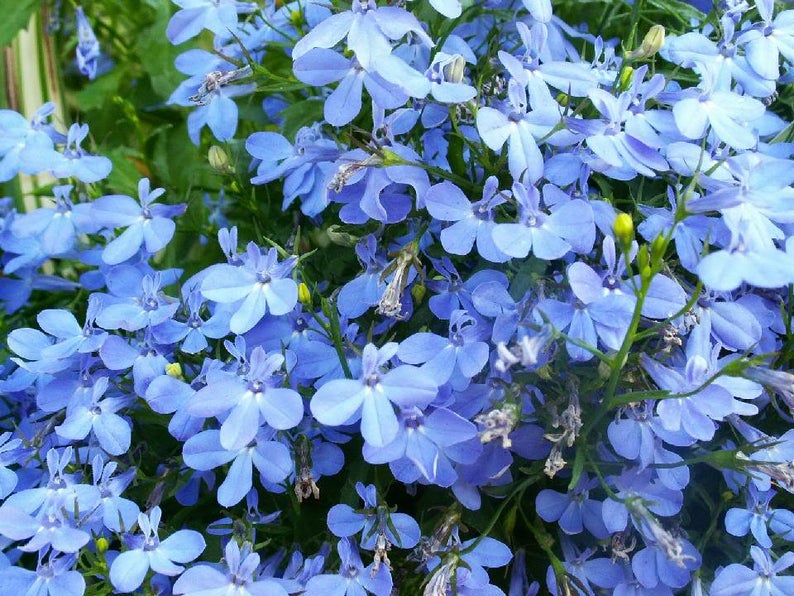 15-20 смSky Blueшт55,00Цинерария Senecio cineraria Silverdust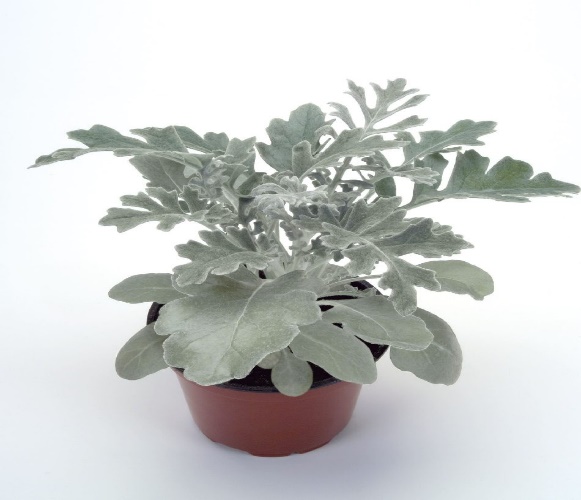 20-25 смSilverdustшт55,00Антирринум ANTIRRHINUM Snaptini Peach 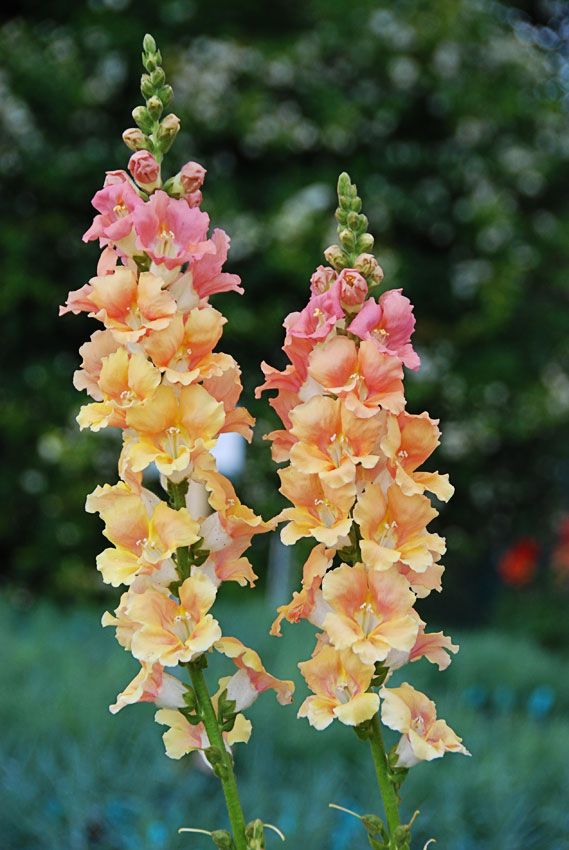 55,00Антирринум ANTIRRHINUM Snaptini Scarlet 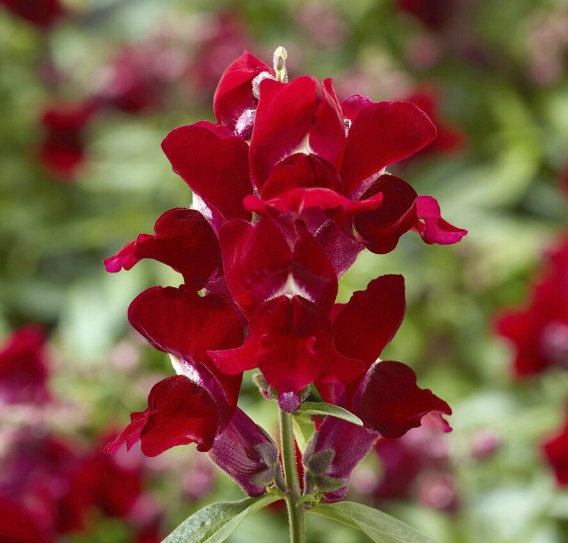 55,00Антирринум ANTIRRHINUM Snaptini Violet 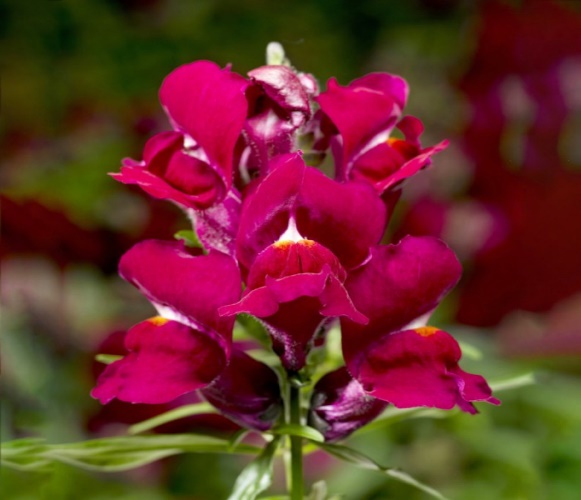 55,00Антирринум ANTIRRHINUM Snaptini Yellow 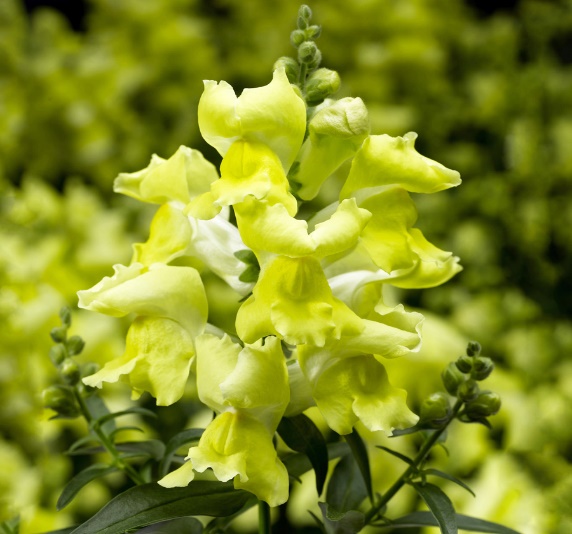 55,00Петуния Petunia grfl Festival Sky Blue 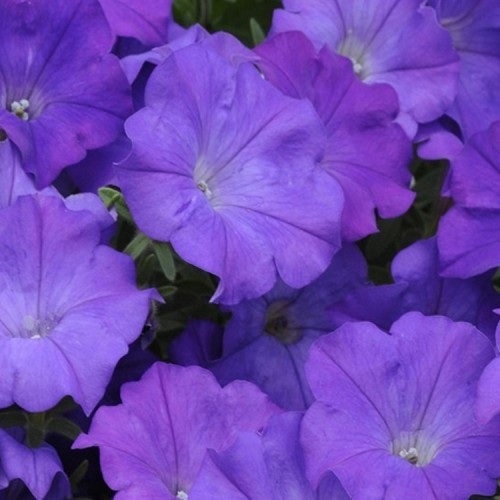 20-25 смголубойшт55,00Петуния Petunia grfl Festival Neon Rose 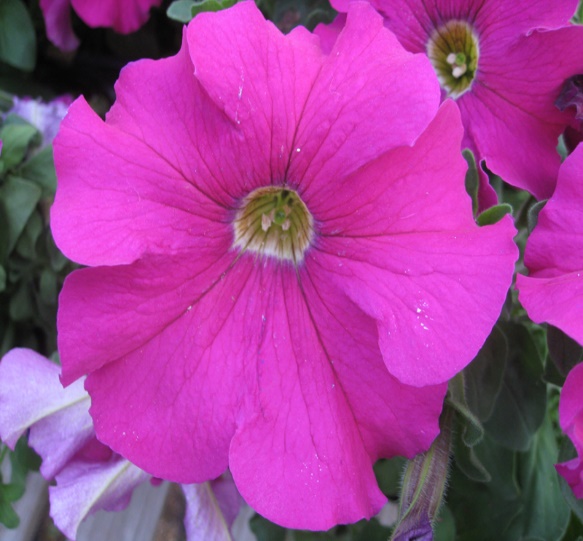 20-25 смрозовыйшт55,00Петуния Petunia grfl Festival Burgundy 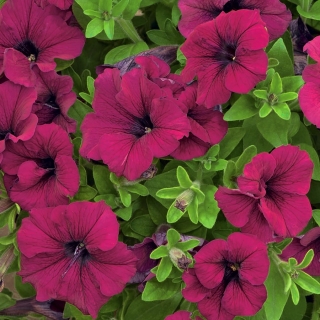 20-25 смбургундишт55,00Петуния Petunia multiflora Mambo *GP* white F1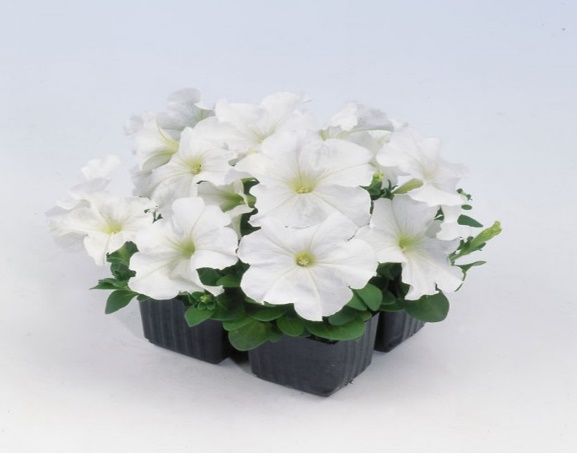 20-25 смбелаяшт55,00Петуния Petunia multiflora Mambo *GP* pink F1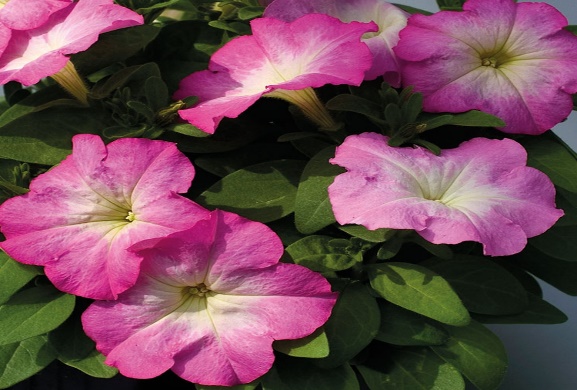 20-25 смРозовая с желтой серединкойшт  55,00Петуния Petunia multiflora Mambo *GP* rose F1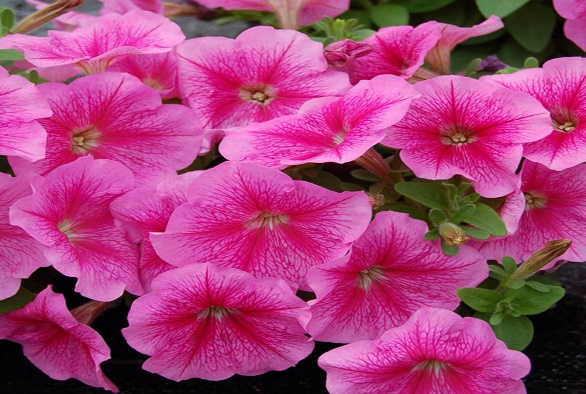 20-25 смрозовыйшт55,00Петуния Petunia multiflora Mambo *GP* redF1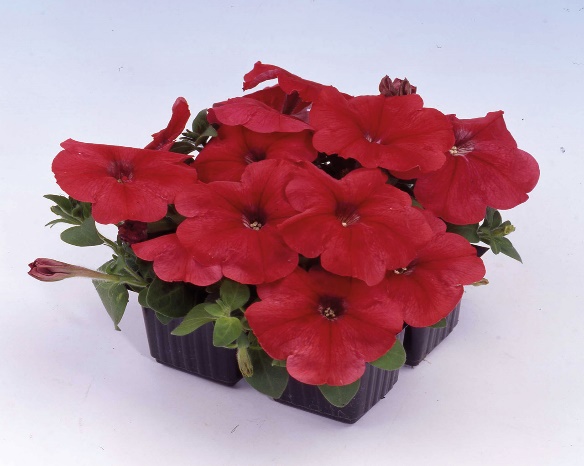 20-25 смкрасныйшт55,00Петуния Petunia multiflora Mambo *GP* burgundy F1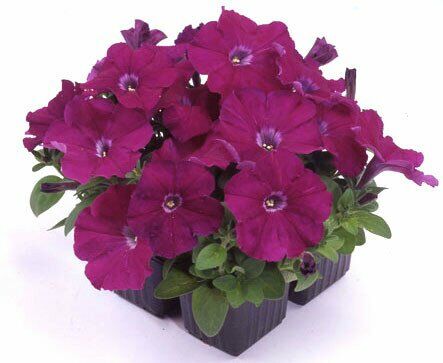 20-25 смбургундишт55,00Петуния Petunia multiflora Mambo *GP* violet F1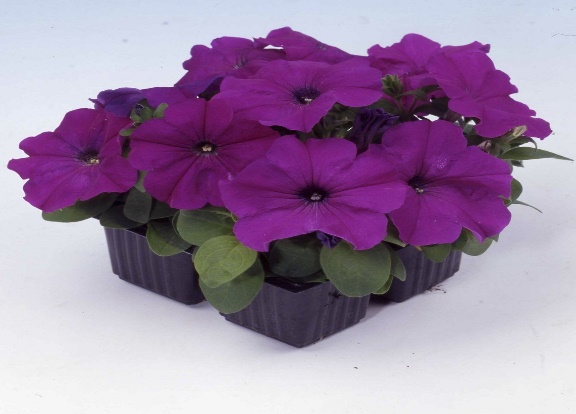 20-25 смфиолетовыйшт55,00Петуния Petunia multiflora Mambo *GP* blueF1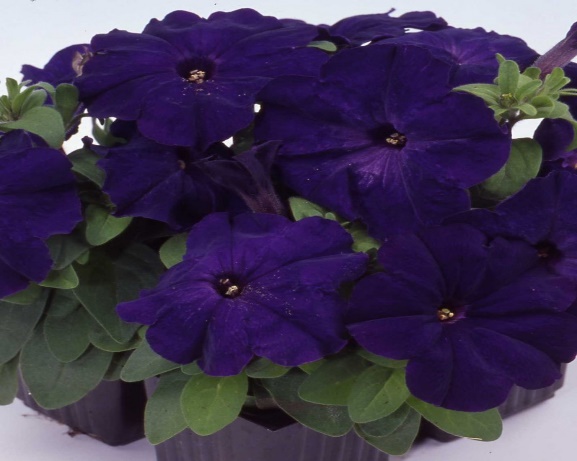 20-25 смсинийшт55,00Петуния Petunia multiflora Mambo *GP* purple F1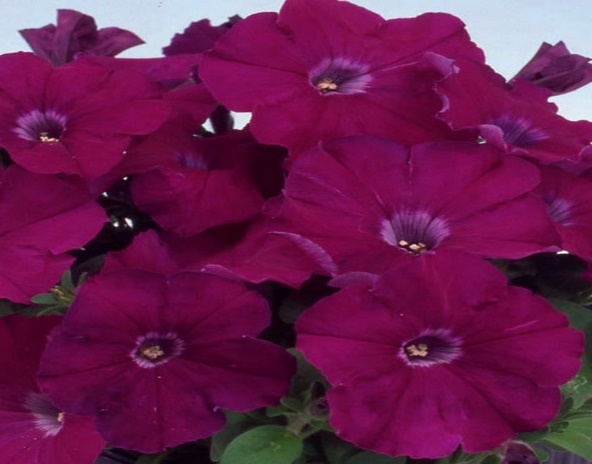 20-25 смпурпурныйшт55,00Петуния Petunia multiflora Mambo *GP* pink morn F1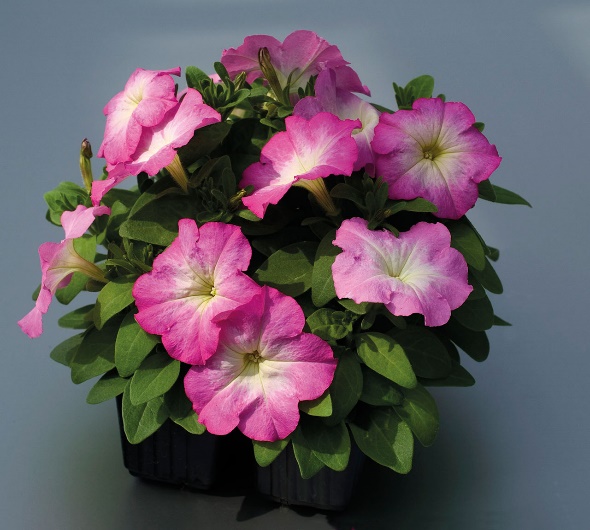 20-25 смРозовый с желтой серединкойшт55,00Петуния Petunia multiflora Mambo *GP* rosemorn F1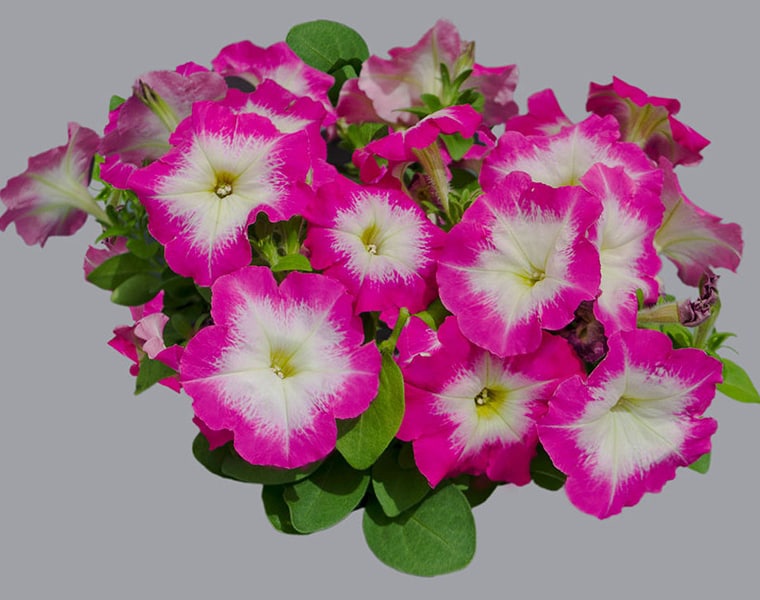 20-25 смРозовый с белой серединкойшт55,00Петуния Petunia multiflora Mambo *GP* redmorn F1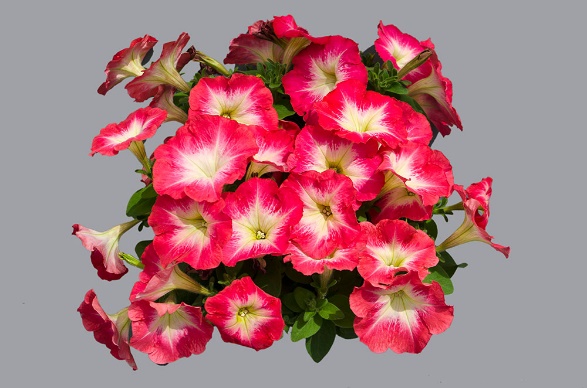 20-25 смКрасный с белой серединкойшт55,00Сальвия Salvia splendens Reddy bright red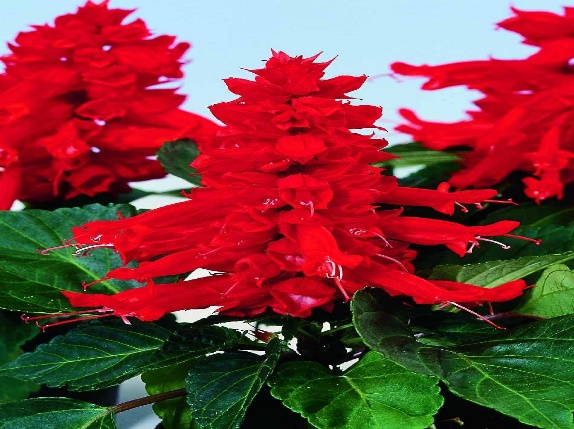 25-30 смкрасныйшт55,00Матрикария Tanacetum parthenium Golden Moss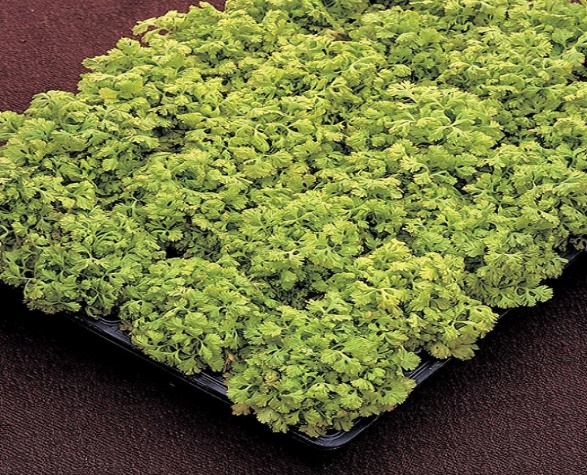 желтыйшт55,00Табак NICOTIANA Avalon Mixed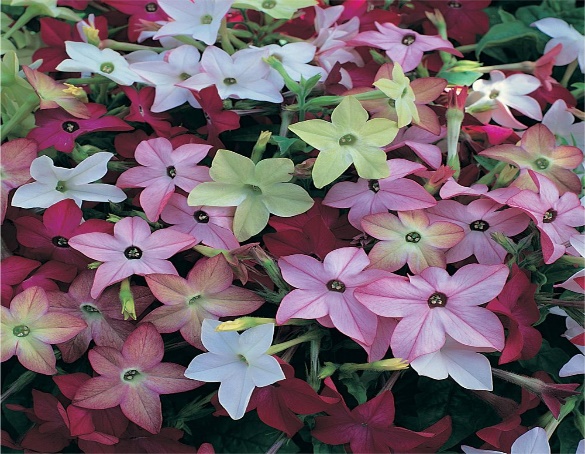 35-40 сммиксшт55,00Петуния PETUNIA mini Picobella Mix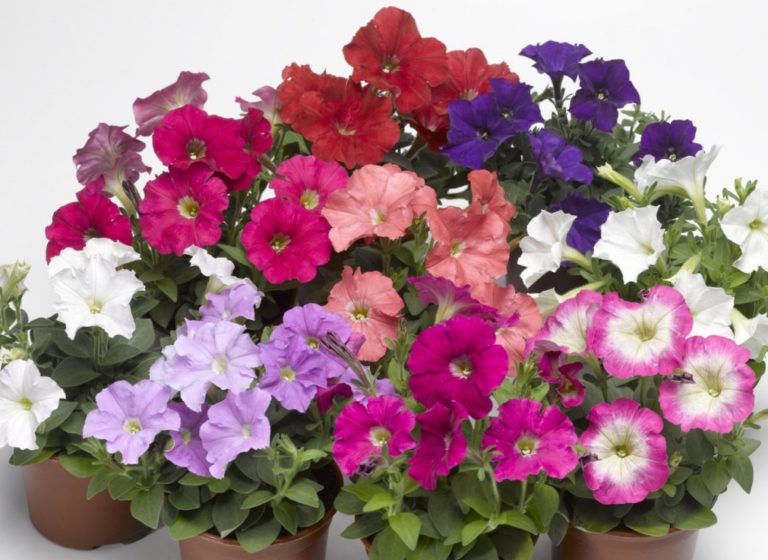 20-25 сммиксшт55,00 Виола Viola corn.Cornet Mix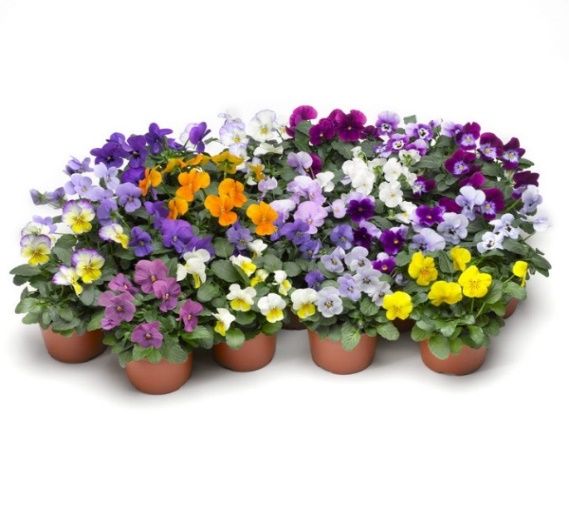 15-20 сммиксшт55,00Виола VIOLAF1 Caramel Formula Mixture  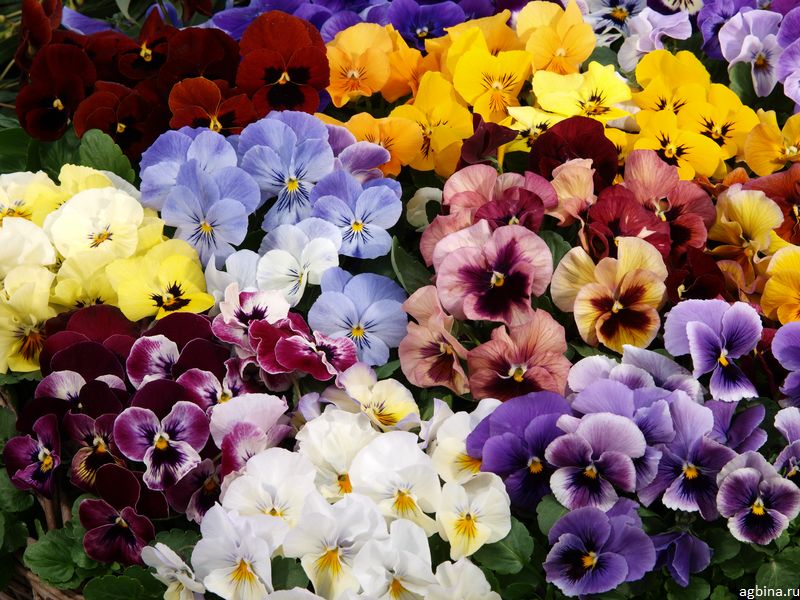 15-20 сммиксшт55,00Виола Viola corn.Cornet 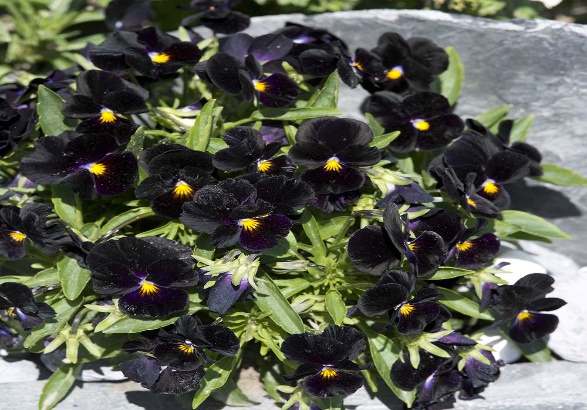 15-20 смчерныйшт55,00